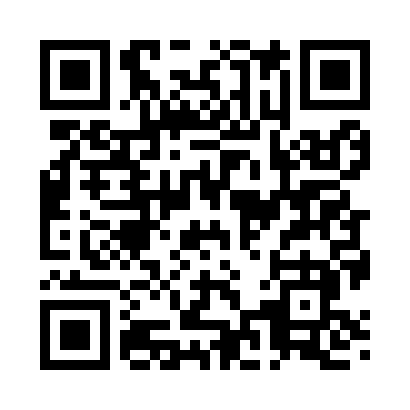 Prayer times for Massena, Iowa, USAMon 1 Jul 2024 - Wed 31 Jul 2024High Latitude Method: Angle Based RulePrayer Calculation Method: Islamic Society of North AmericaAsar Calculation Method: ShafiPrayer times provided by https://www.salahtimes.comDateDayFajrSunriseDhuhrAsrMaghribIsha1Mon4:105:501:235:248:5610:362Tue4:105:511:235:248:5610:363Wed4:115:511:235:248:5510:364Thu4:125:521:245:248:5510:355Fri4:135:521:245:258:5510:346Sat4:145:531:245:258:5510:347Sun4:155:541:245:258:5410:338Mon4:165:541:245:258:5410:339Tue4:175:551:245:258:5310:3210Wed4:185:561:255:258:5310:3111Thu4:195:571:255:258:5310:3012Fri4:205:571:255:258:5210:2913Sat4:215:581:255:258:5110:2914Sun4:225:591:255:258:5110:2815Mon4:236:001:255:258:5010:2716Tue4:246:001:255:248:5010:2617Wed4:256:011:255:248:4910:2518Thu4:276:021:255:248:4810:2319Fri4:286:031:255:248:4810:2220Sat4:296:041:265:248:4710:2121Sun4:306:051:265:248:4610:2022Mon4:326:061:265:248:4510:1923Tue4:336:071:265:238:4410:1824Wed4:346:071:265:238:4310:1625Thu4:366:081:265:238:4210:1526Fri4:376:091:265:238:4110:1427Sat4:386:101:265:228:4010:1228Sun4:406:111:265:228:3910:1129Mon4:416:121:265:228:3810:0930Tue4:426:131:265:218:3710:0831Wed4:446:141:255:218:3610:06